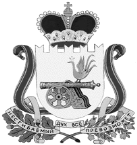 АДМИНИСТРАЦИЯ ГНЕЗДОВСКОГО СЕЛЬСКОГО ПОСЕЛЕНИЯСМОЛЕНСКОГО РАЙОНА  СМОЛЕНСКОЙ ОБЛАСТИП О С Т А Н О В Л Е Н И Еот 09 апреля 2019г.                                                                     № 66Об утверждении актуализированной схемы теплоснабжения д. Ракитня-2, д. Новые Батеки, д. Старые Батеки Гнездовского сельского поселения Смоленского района Смоленской области на 2020 годВ соответствии с федеральными законами от 27.07.2010 №190-ФЗ «О теплоснабжении», от 06.10.2003 № 131-ФЗ «Об общих принципах организации местного самоуправления в Российской Федерации», постановлением Правительства РФ от 22.02.2012 № 154,  руководствуясь Уставом Гнездовского сельского поселения  Смоленского района Смоленской области,Администрация Гнездовского сельского поселения Смоленского района  Смоленской области ПОСТАНОВЛЯЕТ:1. Утвердить актуализированную схему теплоснабжения Гнездовского сельского поселения  Смоленского района Смоленской области на 2020 год.2. Разместить настоящее постановление на официальном сайте муниципального образования  Гнездовского сельского поселения Смоленского района Смоленской области  http: //gnezdovo.smol-ray.ru .3. Контроль за исполнением настоящего постановления возложить на ведущего специалиста Администрации Гнездовского сельского поселения Смоленского района Смоленской области Шулакова Е.В.Глава муниципального образованияГнездовского сельского поселенияСмоленского района Смоленской области                       Е.С.СоловьеваУТВЕРЖДЕНАпостановлением АдминистрацииГнездовского сельского поселенияСмоленского района Смоленской областиот 09.04.2019  № 66Актуализированная схема теплоснабжения Гнездовского сельского поселения Смоленского района Смоленской области на 2020 годПриложениеБаланс тепловой энергии на котельных на 2020 годБаланс тепловой энергии на котельных на 2020 годБаланс тепловой энергии на котельных на 2020 годБаланс тепловой энергии на котельных на 2020 годБаланс тепловой энергии на котельных на 2020 годБаланс тепловой энергии на котельных на 2020 годБаланс тепловой энергии на котельных на 2020 годНаименование юридического лица, в собственности/аренде у которого находится источникНаименование источника тепловой энергииПолезный отпуск тепловой энергии потребителям, ГкалНормативные  технологические потери в тепловых сетях теплоснабжающей организации, ГкалОтпуск тепловой энергии в сеть, ГкалРасход тепловой энергии на собственные нужды, ГкалВыработка тепловой энергии, ГкалООО "Коммунальные системы "Гнездово", д. Ракитня-2ООО "Коммунальные системы "Гнездово", д. Ракитня-210351911226131239ООО "Коммунальные системы "Гнездово", д. Новые Батеки ООО "Коммунальные системы "Гнездово", д. Новые Батеки 20967552851302881ООО "Коммунальные системы "Гнездово", д. Старые Батеки ООО "Коммунальные системы "Гнездово", д. Старые Батеки 7171018189827ВСЕГО3 8481 0474895524947